      LOYOLA COLLEGE (AUTONOMOUS), CHENNAI – 600 034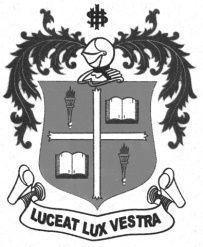     M.Sc. DEGREE EXAMINATION - COMPUTER SC.SECOND SEMESTER – APRIL 2012CS 2813 - CRYPTOGRAPHY & NETWORK SECURITY               Date : 21-04-2012 	Dept. No. 	  Max. : 100 Marks    Time : 9:00 - 12:00                                              SECTION-AANSWER ALL THE QUESTIONS:                                                                       (10 x 2 = 20)Write down the format of initial permutation of DES.Define substitution and Transposition Methods.Define prime numberWhat is RC5-CTS mode?What is one way property of hash function?What are time stamps?What is S/MIME?What is handshake protocol?Write down the phases of Virus What is misfeasor?SECTION-BANSWER ALL THE QUESTIONS: 					                         (5 x 8 =40)a) Explain  Poly Alphabetic Cipher with an example (OR)             b)  Explain Play fair Cipher technique with an example      12. a) Explain RSA algorithm.			(OR)            b) Explain the key distribution Scenario.      13. a) Explain approaches of digital signature standard			(OR)            b) Write down the requirements for a hash function.       14. a) Explain MIME content types.                                   (OR)              b) Explain SSL record protocol         15. a) Explain rule based Intrusion Detection.                                     (OR)              b)Explain the password selection strategies.  SECTION-CANSWER ANY TWO QUESTIONS:					                       (2 x 20 = 40)16. i) Explain Hill Cipher and find the cipher text of “POT” using               17  17   5                             4    9   15     K=    21  18  21     and K-1   =     15   17   6               2    2    19                           24   0  17      ii) Explain RC5 algorithm in detail.17. i)  Explain SHA algorithm in detail.        ii) Explain IPSec Architecture in detail.18. i) Explain different types viruses.       ii) Explain Digital Signature standard***************